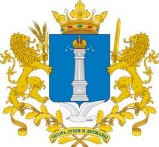 Уважаемая Евгения Евгеньевна!Управление контроля (надзора) и регуляторной политики администрации Губернатора Ульяновской области по результатам рассмотрения проекта постановления Правительства Ульяновской области «Об утверждении Положения о региональном государственном контроле (надзоре) за соблюдением законодательства об архивном деле на территории Ульяновской области» направляет следующее заключение.Заключениеоб оценке регулирующего воздействия проекта постановления Правительства Ульяновской области «Об утверждении Положения о региональном государственном контроле (надзоре) за соблюдением законодательства об архивном деле на территории Ульяновской области»Рассмотрев в соответствии с Законом Ульяновской области от 05.11.2013 № 201-ЗО «О порядке проведения оценки регулирующего воздействия проектов нормативных правовых актов Ульяновской области и проектов муниципальных нормативных правовых актов, порядке проведения экспертизы нормативных правовых актов Ульяновской области и муниципальных нормативных правовых актов, затрагивающих вопросы осуществления предпринимательской и инвестиционной деятельности, и порядке проведения оценки фактического воздействия нормативных правовых актов Ульяновской области, затрагивающих осуществление предпринимательской и инвестиционной деятельности», пунктом 4.2 раздела 4 Положения о проведении оценки регулирующего воздействия проектов нормативных правовых актов Ульяновской области, утверждённого постановлением Правительства Ульяновской области от 16.12.2013 № 607-П «Об утверждении Положения о проведении оценки регулирующего воздействия проектов нормативных правовых актов Ульяновской области и признании утратившими силу отдельных постановлений (отдельного положения постановления) Правительства Ульяновской области» (далее – Положение), распоряжением Губернатора Ульяновской области от 28.11.2019 № 1440-р «Об утверждении Положения об управлении контроля (надзора) и регуляторной политики администрации Губернатора Ульяновской области» проект постановления Правительства Ульяновской области «Об утверждении Положения о региональном государственном контроле (надзоре) за соблюдением законодательства об архивном деле на территории Ульяновской области» (далее – проект акта), подготовленный и направленный для подготовки настоящего заключения Министерством искусства и культурной политики Ульяновской области (далее – разработчик акта), Правительство Ульяновской области сообщает следующее.1. Описание предлагаемого правового регулирования.Проект акта разработан в соответствии с Федеральным законом 
от 31.07.2020 № 248-ФЗ «О государственном контроле (надзоре) и муниципальном контроле в Российской Федерации» и статьёй 16 Федерального закона от 22.10.2004 № 125-ФЗ «Об архивном деле в Российской Федерации».Проект акта устанавливает порядок организации и осуществления регионального государственного контроля (надзора) за соблюдением законодательства об архивном деле на территории Ульяновской области 
(далее – региональный государственный контроль), в том числе:1) предмет и объект регионального государственного контроля;2) должностные лица, уполномоченные на осуществление регионального государственного контроля; 3) управление рисками причинения вреда (ущерба) охраняемым законом ценностям при осуществлении регионального государственного контроля; 4) виды контрольных (надзорных) мероприятий, проведение которых возможно в рамках осуществления регионального государственного контроля, и перечень допустимых контрольных (надзорных) действий в составе каждого контрольного (надзорного) мероприятия; 5) описание результатов контрольного (надзорного) мероприятия;6) порядок обжалования решений Министерства, а также действий (бездействия) его должностных лиц.Также проектом акта признаются утратившими силу:- постановление Правительства Ульяновской области от 13.07.2017 
№ 341-П «Об утверждении Порядка организации и осуществления контроля за соблюдением законодательства об архивном деле на территории Ульяновской области»;- постановление Правительства Ульяновской области от 17.08.2020 
№ 460-П «О внесении изменений в постановление Правительства Ульяновской области от 13.07.2017 № 341-П».Постановление вступает в силу на следующий день после дня его официального опубликования, за исключением раздела 7 Положения о региональном государственном контроле (надзоре) за соблюдением законодательства об архивном деле на территории Ульяновской области (Ключевые и индикативные  показатели регионального государственного контроля и их целевые значения) и приложения № 2 к указанному Положению (Перечень ключевых показателей и их целевых значений, индикативных показателей по региональному государственному контролю (надзору) за соблюдением законодательства об архивном деле на территории Ульяновской области), которые вступают в силу с 1 марта 2022 года.В целом принятие проекта акта направлено на формирование правовой основы для осуществления регионального государственного контроля (надзора) за соблюдением законодательства об архивном деле на территории Ульяновской области в соответствии с нормами федерального законодательства.2. Проблема, на решение которой направлен предлагаемый способ правового регулирования, оценка негативных эффектов, возникающих в связи с наличием рассматриваемой проблемы.Частью 2 статьи 3 Федерального закона от 31.07.2020 № 248-ФЗ 
«О государственном контроле (надзоре) и муниципальном контроле в Российской Федерации» предусмотрено, что порядок организации и осуществления регионального государственного контроля (надзора) устанавливается положением о виде регионального государственного контроля (надзора), утверждаемым высшим исполнительным органом государственной власти субъекта Российской Федерации.Также пунктом 2 части 1 статьи 16 Федерального закона от 22.10.2004 
№ 125-ФЗ «Об архивном деле в Российской Федерации» предусмотрено, что региональный государственный контроль (надзор) за соблюдением законодательства об архивном деле осуществляется в соответствии с положениями, утверждаемыми высшими исполнительными органами государственной власти субъектов Российской Федерации.В настоящее время положение о региональном государственном контроле (надзоре) за соблюдением законодательства об архивном деле на территории Ульяновской области отсутствует. Тем самым возникает ситуация правовой неопределённости в сфере осуществления данного вида регионального государственного контроля (надзора).Таким образом, принятие проекта акта направлено на решение проблемы устранения ситуации правовой неопределённости при осуществлении регионального государственного контроля (надзора) за соблюдением законодательства об архивном деле на территории Ульяновской области с учётом положений федерального законодательства.3. Обоснование целей предлагаемого правового регулирования.По мнению разработчика акта, основной целью разработки предлагаемого правового регулирования является:Таблица 1По мнению разработчика акта, принятие проекта акта будет способствовать повышению качества осуществления контроля за соблюдением законодательства об архивном деле на территории Ульяновской области.4. Анализ международного опыта, опыта субъектов Российской Федерации в соответствующей сфере.По итогам мониторинга регионального законодательства в части утверждения положения о региональном государственном контроле (надзоре) за соблюдением законодательства об архивном деле на территории субъекта Российской Федерации, установлено, что схожие нормативные правовые акты приняты во многих субъектах Российской Федерации. Так, например:- постановление Администрации Волгоградской области от 23.08.2021 
№ 455-п «Об утверждении Положения о региональном государственном контроле (надзоре) за соблюдением законодательства об архивном деле в Волгоградской области»;- постановление администрации Тамбовской области от 13.09.2021 № 704 «Об утверждении Положения о региональном государственном контроле (надзоре) за соблюдением законодательства об архивном деле в Тамбовской области, индикатора риска и ключевого показателя»;- постановление Кабинета Министров Чувашской Республики 
от 08.09.2021 № 431 «Об утверждении Положения о региональном государственном контроле (надзоре) за соблюдением законодательства об архивном деле»;- постановление Правительства Архангельской области от 06.09.2021 
№ 459-пп «Об утверждении Положения о региональном государственном контроле (надзоре) за соблюдением законодательства об архивном деле».Таким образом, по результатам регионального мониторинга можно сделать вывод об определённой степени эффективности предлагаемого правового регулирования.5. Анализ предлагаемого правового регулирования и иных возможных способов решения проблемы.В соответствии с частью 4 статьи 98 Федерального закона 
от 31 июля 2020 г. № 248-ФЗ «О государственном контроле (надзоре) и муниципальном контроле в Российской Федерации» положения о видах регионального государственного контроля (надзора), положения о видах муниципального контроля подлежат утверждению до 1 января 2022 года.Согласно проекту акта объектом регионального государственного контроля является деятельность юридических лиц по соблюдению обязательных требований, установленных федеральным законодательством Российской Федерации и иными нормативными правовыми актами Российской Федерации, Законами Ульяновской области и иными нормативными правовыми актами Ульяновской области, к организации хранения, комплектования, учёта и использования документов Архивного фонда Российской Федерации и других архивных документов на территории Ульяновской области.Принятие проекта акта будет способствовать профилактике правонарушений в сфере соблюдения законодательства об архивном деле на территории Ульяновской области.Альтернативным вариантом решения проблемы является отказ от принятия рассматриваемого правового регулирования, т.е. сохранение ситуации «статус-кво». Однако данный вариант решения проблемы не позволит устранить ситуацию правовой неопределённости в сфере осуществления регионального государственного контроля (надзора) за соблюдением законодательства об архивном деле на территории Ульяновской области и создать необходимые нормативные правовые условия для исполнения Министерством искусства и культурной политики Ульяновской области государственной функции в области регионального контроля (надзора), а также выполнить требования федерального законодательства в данной сфере.Таким образом, оптимальным вариантом решения проблемы является принятие рассматриваемого правового регулирования.6. Анализ основных групп участников отношений, интересы которых будут затронуты предлагаемым правовым регулированием.По информации разработчика акта, основными группами участников общественных отношений, интересы которых будут затронуты рассматриваемым правовым регулированием, являются юридические лица.Количественная оценка непосредственных адресатов правового регулирования разработчиком акта представлена в таблице ниже:Таблица 27. Сведения о проведении публичных обсуждений проекта акта.В рамках публичных обсуждений, после окончания этапа обсуждения концепции регулирования (с 17.08.2021 по 26.08.2021), разработчиком акта проект акта и сводный отчёт были размещены с 30.08.2021 по 08.09.2021 на специализированном ресурсе для проведения публичных обсуждений http://regulation.ulgov.ru.Материалы для публичных обсуждений одновременно были направлены в Союз «Ульяновская областная торгово-промышленная палата», Региональное объединение работодателей «Союз промышленников и предпринимателей Ульяновской области», Ульяновское региональное отделение Общероссийской общественной организации малого и среднего предпринимательства «ОПОРА РОССИИ», Ульяновское областное региональное отделение Общероссийской общественной организации «Деловая Россия», Уполномоченному по защите прав предпринимателей в Ульяновской области и иным заинтересованным лицам.Позиций, содержащих замечания и предложения, по рассматриваемому правовому регулированию от участников публичных обсуждений не поступало.8. Выводы по результатам проведения оценки регулирующего воздействия.По итогам оценки регулирующего воздействия считаем, что проект акта не содержит положений, устанавливающих избыточные обязанности, запреты и ограничения для субъектов предпринимательской и инвестиционной деятельности или способствующих их введению, а также положений, способствующих возникновению необоснованных расходов субъектов предпринимательской и инвестиционной деятельности и областного бюджета Ульяновской области.Начальник управления контроля (надзора)и регуляторной политики администрацииГубернатора Ульяновской области                                                       Ю.В.Казаков [МЕСТО ДЛЯ ПОДПИСИ]Артемьев Евгений ВячеславовичЕгоров Александр Алексеевич58-91-95ПРАВИТЕЛЬСТВО УЛЬЯНОВСКОЙ ОБЛАСТИСоборная пл., д. 1, г. Ульяновск, 432017, тел./факс (8422) 58-93-43; e-mail: mail@ulgov.ru, http://www.ulgov.ruОКПО 00022237, ОГРН 1027301175110 ИНН/КПП 7325001144/732501001ПРАВИТЕЛЬСТВО УЛЬЯНОВСКОЙ ОБЛАСТИСоборная пл., д. 1, г. Ульяновск, 432017, тел./факс (8422) 58-93-43; e-mail: mail@ulgov.ru, http://www.ulgov.ruОКПО 00022237, ОГРН 1027301175110 ИНН/КПП 7325001144/732501001ПРАВИТЕЛЬСТВО УЛЬЯНОВСКОЙ ОБЛАСТИСоборная пл., д. 1, г. Ульяновск, 432017, тел./факс (8422) 58-93-43; e-mail: mail@ulgov.ru, http://www.ulgov.ruОКПО 00022237, ОГРН 1027301175110 ИНН/КПП 7325001144/732501001ПРАВИТЕЛЬСТВО УЛЬЯНОВСКОЙ ОБЛАСТИСоборная пл., д. 1, г. Ульяновск, 432017, тел./факс (8422) 58-93-43; e-mail: mail@ulgov.ru, http://www.ulgov.ruОКПО 00022237, ОГРН 1027301175110 ИНН/КПП 7325001144/732501001ПРАВИТЕЛЬСТВО УЛЬЯНОВСКОЙ ОБЛАСТИСоборная пл., д. 1, г. Ульяновск, 432017, тел./факс (8422) 58-93-43; e-mail: mail@ulgov.ru, http://www.ulgov.ruОКПО 00022237, ОГРН 1027301175110 ИНН/КПП 7325001144/732501001ПРАВИТЕЛЬСТВО УЛЬЯНОВСКОЙ ОБЛАСТИСоборная пл., д. 1, г. Ульяновск, 432017, тел./факс (8422) 58-93-43; e-mail: mail@ulgov.ru, http://www.ulgov.ruОКПО 00022237, ОГРН 1027301175110 ИНН/КПП 7325001144/732501001[МЕСТО ДЛЯ ШТАМПА][МЕСТО ДЛЯ ШТАМПА][МЕСТО ДЛЯ ШТАМПА][МЕСТО ДЛЯ ШТАМПА]На №73-ИОГВ-04-01/2487вн от09.09.2021Исполняющему обязанности Министра искусства и культурной политики Ульяновской областиСидоровой Е.Е.Исполняющему обязанности Министра искусства и культурной политики Ульяновской областиСидоровой Е.Е.О направлении заключения об оценке регулирующего воздействияО направлении заключения об оценке регулирующего воздействияО направлении заключения об оценке регулирующего воздействияО направлении заключения об оценке регулирующего воздействияИсполняющему обязанности Министра искусства и культурной политики Ульяновской областиСидоровой Е.Е.Описание целей предлагаемого правового регулирования, их соотношение с проблемойСроки достижения целей предлагаемого правового регулированияИндикаторы достижения целей правового регулирования по годамОсуществление регионального государственного контроля (надзора) за соблюдением законодательства об архивном деле на территории Ульяновской областипостоянно-Группы потенциальных адресатов предлагаемого правового регулирования Количество участников группыПрогноз изменения количества в среднесрочном периодеОрганизации источники комплектования согласно категориям риска 356Изменение количества возможно по итогам года при расчёте критериев и определении категорий риска при подготовке распоряжения Министерства «Об утвержде-нии перечня контролируем лиц подлежащих регионально-му контролю (надзору) за соблюдением законода-тельства об архивном деле с применением риск-ориентиро-ванного подхода»